      #AskAboutAsthma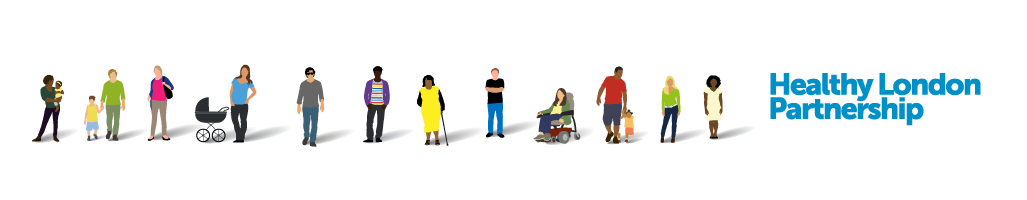 Using networks to transform asthma careCoin Street Neighbourhood Centre, 108 Stamford Street, South Bank, SE1 9NHWednesday 5 September 2018, 8.45 – 17:00TimeSessionPresenter8:45 –  9:00Registration and coffee All9:00 – 9:15Welcome, scene setting and #AskAboutAsthma campaign Dave Finch, HLP Clinical director for CYP, NW London Medical Director NHS England (London Region) Tracy Parr, Director of CYP Programme, Healthy London Partnership (HLP)9:15 – 9:20Patient story Tracy Parr/Dave Finch 9:20 – 10:40Networks across London: NEL– NEL CYP Asthma NetworkLynda Hassell, Director of Nursing, children and young people, BHR University Hospitals Rita Araújo, Maternity, Children and Young People Transformation Manager, Tower Hamlets CCGNCL – Peer review & how they set up their networkSam Rostom, Programme Director, NCL STP Children & Young People NWL Dave Finch, HLP Clinical director for CYP, NW London Medical Director NHS England (London Region)SWL  Richard Chavasse, Consultant paediatrician, St George’s SELSharafat Ali, CYP Programme Lead for SEL STP10:40 –11:00 Break AllAchieving AskAboutAsthma aims through innovation and your local networks: Chair Dave FinchAchieving AskAboutAsthma aims through innovation and your local networks: Chair Dave FinchAchieving AskAboutAsthma aims through innovation and your local networks: Chair Dave FinchInnovation in schools:11:00 – 11:30Schools asthma inhaler initiativeRichard Chavasse, Consultant paediatrician, St George’sThinking outside the box: Collaborative working with schools and medical studentsSara Nelson, Programme lead, HLP (Designing our Tomorrow and AIR collaboration) 11:30 – 11.50Innovation to support the workforce: Paediatric Critical Care in Practice  - education programme Nathan Askew, Director of Nursing, Chelsea & Westminster11:50 –12:20Break out session:  Choose one of the followingBreak out session:  Choose one of the followingMaking your annual review count and improving inhaler technique through pharmacy Anh Vu, Joint formulary, project and practice pharmacist at City and Hackney CCG Georgie Herskovits & Christine Kirkpatrick, Programme Managers, CYP team, HLPCYPHP Health Check: Improving your annual asthma reviewStephanie Mayo, Mental health clinical specialist, Laura Hale, Community clinical nurse specialist in paediatric asthma & Charlene Smith, Engagement and Communications Lead, Children & Young People's Health PartnershipImproving asthma management using group consultations Georgina Craig, Group Consultation Lead, The ELC Programme and Ana Marote, Paediatric Asthma Clinical Nurse Specialist, Whittington Health12:20 –13:00Using data for improvement across London:Sara Nelson, Programme Lead, HLPWSIC/Asthma radar: Using data to improve patient careRachel Meadows, Head of Deployment WSIC Dashboards, NWL Collaboration of CCGsUpdated ED datasetGiles Armstrong, Consultant Paediatrician, Whittington 13:00 –13:45Lunch, networkingAll13:45 –14:00Asthma as presented by Key Changes and launch of music challengeKey Changes14:00 – 14.45 Improving uptake of asthma plans:Improved use of asthma plans at the HomertonUsing a digital health passport to improve uptake of asthma action plansTammy Rothenberg, Consultant Paediatrician with an interest in allergy, Homerton HospitalGreg Burch, Clinical Director at Tiny Medical Apps and ED RegistrarOption to grab coffee/tea before next sessionOption to grab coffee/tea before next sessionOption to grab coffee/tea before next session14:45 –15:30Exploring local and STP asthma initiatives for CYP from across LondonSpace for each STP area The importance of networking to improve careThe importance of networking to improve careThe importance of networking to improve care15:30 –16:15KeynoteSlipping through the net: from basic care to severe asthmaLaunch of the severe asthma network in LondonAndrew Whittamore, GP and Asthma UK Clinical LeadMichael Marsh, Specialised Commissioning, NHS EnglandRichard Iles, consultant paediatrician, St Thomas Hospital Louise Fleming, Consultant Paediatrician, Royal Brompton and Harefield Trust 16:15 – 16:45Next steps for your STP area Space for each STP area16:45 –17:00#AskAboutAsthma next steps and close Dave Finch, NW London Medical Director (London Region), NHS England Tracy Parr, Director of CYP Programme, HLP